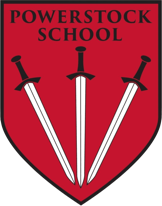 Powerstock CE VA Primary SchoolLearning together to be the best that we canCOVID-19 Outbreak Management Plan2022-23If you have been alerted, via an official channel, to a school or local outbreak go straight to Section 3 for immediate actions to take.This plan (when completed) is a protected document (shared with key staff and appropriate school governors only).Do not allow any information to be copied or shared without prior approval from the plan owner.Ensure that all key staff are aware of the contents of this plan and have a full understanding of the actions required within it.Ensure that all staff and school governors are aware of its existence.Guidance for completing this template plan[This page can be deleted from your plan once it has been competed]Any table in a red box needs to be completed.Your information should be completed in the right hand column of each table.Information in [square brackets] on the right side of the tables is purely there to help and prompt and can be deleted once that section is completed.Where the template asks for ‘Named contact(s)’ this refers to the person who would be responsible for carrying out the actions within that procedure.  Where there are multiple people doing different actions within the procedure make this clear.The plan should be written from the point of view that if the author or owner of the plan were not present then any member of staff would be able to follow the procedures.In section 4, where there are procedures for teaching provision which do not apply to your school simply delete the boxes which are not relevant.  Conversely, if you have a type of teaching provision within your school which is not included please add another box (simply copy and paste an existing box and change the wording).When completed, this plan is the is the property of the school and should be amended in line with current government and local authority advice.The contents page can be updated automatically by clicking on the table so that a menu appears at the top, then selecting ‘Update table’ and then ‘Update entire table’.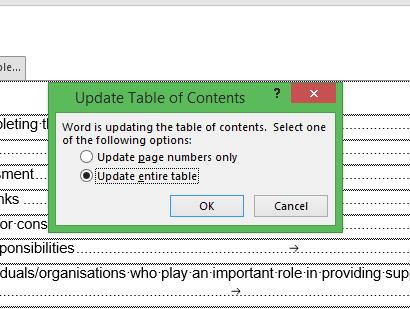 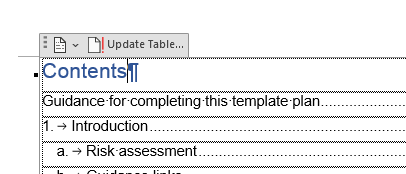 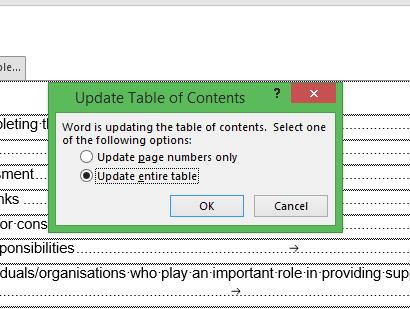 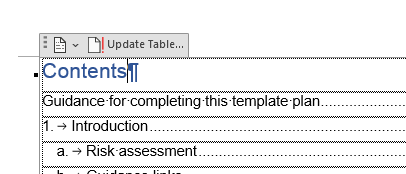 Subsequent versions of the template may be issued, so please ensure you are completing the most up to date version.  Any new versions will be issued with the weekly ‘Pulling Together  Nottinghamshire: Bulletin’ and a list of amendments will be included.Where there is a link to guidance we will endeavour to make sure that it links to the latest version, but it is always worth checking that it is the most up to date information available.PLEASE NOTE: whilst this template may refer to ‘schools’, it can be adapted to be used for any education or childcare settings.IntroductionThis outbreak management plan details the actions school leaders should take after they have been notified of a school or local outbreak to reduce the risk of transmission of coronavirus (COVID-19), including responding to variants of concern, including:the types of measures that school should be prepared forhow decisions are madewho can recommend these measures and wherewhen measures should be liftedAll education and childcare settings should have outbreak management plans outlining how they would operate if there were an outbreak in their setting or local area.  If you have several confirmed cases within 14 days, you may have an outbreak.  You should call the dedicated advice service who will escalate the issue to your local health protection team where necessary and advise if any additional action is required, such as implementing elements of your outbreak management plan.  You can reach them by calling the DfE helpline on 0800 046 8687 and selecting option 1 for advice on the action to take in response to a positive case.Local authorities, Directors of Public Health (DsPH) and PHE health protection teams (HPTs) are responsible for managing localised outbreaks and can recommend measures (described below) in individual education and childcare settings – or a small cluster of settings – as part of their outbreak management responsibilities.  This outbreak management plan should describe how this school would operate if specific measures were recommended and should also include how the setting would ensure every, pupil receives the quantity and quality of education and care to which they are normally entitled.Risk assessmentYou must comply with health and safety law and put in place proportionate control measures.This plan does not replace the need to keep your school risk assessment up to date.It is vital that a risk assessment is fully implemented which outlines proportionate control measures to manage and reduce the risk of COVID-19 transmission. The existing COVID-19 school risk assessment model template should be used to fulfil this requirement.It is important that this risk assessment is a live document that is kept up to date as required. The most efficient and effective way to update your current risk assessment would be to show in the document which existing control measures have been removed by using strike through text.  This will make it easier to communicate the changes with staff and if necessary, reintroduce measures if required at a future date.  This exercise will need to be completed before operational changes are made. H&S Covid-19 Risk Assessment (General and Individual)  - Guidance linksCompletion of this template will be achieved in conjunction with the following list of guidance, however, please note that this guidance is constantly being updated and it is important that you make sure you are working from the latest versionContingency framework: education and childcare settings (www.gov.uk)Key points for considerationThe impacts of having missed education during the pandemic are severe for children, young people and adults.  The school understand and will continue to carefully manage the impact on all staff, governors, visitors and volunteers.   In all cases, any benefits in managing transmission should be weighed against any educational drawbacks.Decision-makers should endeavour to keep any measures to the minimum number of schools or groups possible, and for the shortest amount of time possible. Decision-makers should keep all measures under regular review and lift them as soon as the evidence supports doing so. Measures affecting education across an area should not be considered in isolation, but as part of a broader package of measures. Attendance restrictions should only ever be considered as a last resort. Where measures include pupil attendance restrictions, the Department for Education (DfE) may advise on any groups that should be prioritised. Roles and responsibilitiesStepping measures up and downYou will be alerted to a school or local outbreak, and do not need to activate measures within this plan before you receive that alertAn alert may come from a number of sources (e.g. Director public health or their team, Public Health England (PHE) Health Protection Team, or a relevant person from the local authority).Do not act on information from unofficial sources – seek more information from one of the above contacts first.Whoever receives the alert should ask for, and record, as much information as possible.The same applies for stepping down additional measures - wait for, or seek, assurance from the source who issued the alert that is safe to relax restrictions before doing so.Control measuresDetails in this section outline how this school will respond should any of the following measures be reintroduced into the school or local area.TestingFace coveringsNOTE: In all cases any educational drawbacks in the recommended use of face coverings should be balanced with the benefits in managing transmission.ShieldingNOTE: Shielding for staff and pupils will only be introduced by national government.‘Bubbles’NOTE: From 19th July 2021, the move to Step 4 means there will no longer be a requirement to keep children in consistent groups (‘bubbles’), meaning that bubbles will no longer need to be used for summer provision or in the autumn term, however, local authorities, Directors of Public Health and PHE Health Protection Teams may recommend the reintroduction of ‘bubbles’ as a temporary measure.Other measuresNOTE: Local authorities, Directors of Public Health and PHE Health Protection Teams may recommend these precautions in one setting, a cluster of settings, or across an entire area.Tracing close contactsFrom Step 4 onwards contact tracing will be done via NHS Test and Trace.  Contacts from a school setting will only be traced by NHS Test and trace where the positive case specifically identifies the individual as being a close contact.  You may be contacted in exceptional cases to help identify close contacts.Attendance restrictionsATTENDANCE RESTRICTIONS SHOULD ONLY EVER BE CONSIDERED AS A LAST RESORTAs part of their outbreak management responsibilities, local authorities, the Director for Public Health and Public Health England (PHE) Health Protection Teams may advise individual settings or a cluster of closely linked settings to limit attendance in one of the ways described in this section.The cohorts described below should be used to guide decisions about restricting attendance, as well as prioritising groups to return to face-to-face education.Types of teaching provisionTypes of teaching provision (support)Other considerations where attendance has been restrictedRemote educationWhere appropriate, pupils who need to self-isolate because they have tested positive will be supported to learn from home if they are well enough to do so.Safeguarding and designated safeguarding leadsVulnerable children and young peopleTransportTransport services to schools should continue to be provided as normal where children are attending school.School mealsSchool meals will continue to be provided for all children who are still in school.Meals will continue to be free for all children who meet the benefits-related free school meals eligibility criteria.Educational visitsRecoveryDebriefingPupil and staff wellbeing and supportSome pupils may be experiencing a variety of emotions in response to the COVID-19 pandemic, such as anxiety, stress or low mood. You can access useful links and sources of support on promoting and supporting mental health and wellbeing in schools.School NamePowerstock CE VA PrimaryType of SchoolPrimarySchool addressSchool Hill, Powerstock, Bridport, DT6 3TBNumber of staff10Number of pupils56Age range of pupils4-11Office telephone number01308 485380Office email addressoffice@powerstock.dorset.sch.ukSchool website https://powerstock.school/Plan owner Mrs Louise Greenham   Plan authorMrs Louise Greenham Date of approval 12 October 2021Date of last update4 October 2022List of individuals/organisations who play an important role in providing support and advice to schoolsList of individuals/organisations who play an important role in providing support and advice to schoolsPerson/OrganisationContact detailsDirector of Public Health DorsetContact via publichealth-hp@dorsetcouncil.gov.ukLocal authorities (LAs)Contact via vik.verma@dorsetcouncil.gov.ukDepartment for EducationThe DfE helpline on 0800 046 8687 (selecting option 1) can help with advice on the action to take in response to a positive case.List of individuals or teams within the school with a role within this planList of individuals or teams within the school with a role within this planPerson/RoleResponsibilities / contact details[e.g. Head Teacher,Outbreak Management Team,Facilities Management] Head Teacher – Louise Greenham Procedure for reacting to a school or local area outbreakProcedure for reacting to a school or local area outbreakInformation to record[Who was the source of the alert?Is this a school or local outbreak?What advice are they currently giving?]Named contact(s) for responding to the alertSpecific actions required[What are the initial actions they are required to take – e.g. who do they notify, what measures do they start to instigate]Procedure for stepping down measuresProcedure for stepping down measuresNamed contact(s)Louise Greenham Information to recordPHE advice to be recorded and disseminated. Specific actions requiredProcedure for reintroduction of asymptomatic testing sites (ATS) for pupils and staffProcedure for reintroduction of asymptomatic testing sites (ATS) for pupils and staffNamed contacts(s)Louise Greenham – Head TeacherNatalie Newcombe – Finance officer/office adminLocationDistribution in office of packsTesting scheduleTo be determined at the time of the outbreakCommunicationsHT is responsible and will communicate by text/emailHow are staff and pupils informed of the requirement to attend asymptomatic on-site testing?]Specific actions requiredStaff would need to test daily during time of contact isolatiing due to infection. Weblink to guidance[Awaiting guidance]Ordering test kits for schools and FE providers - (www.gov.uk)Procedure for additional testing, e.g. encouraging more home testingProcedure for additional testing, e.g. encouraging more home testingNamed contacts(s)Louise Greenham CommunicationsTwice weekly testing will be encouraged as before on Sunday and Wednesday evening before 8pm if possible. Specific actions required[To be determined at the time of the outbreak]Weblink to guidanceOrdering test kits for schools and FE providers - (www.gov.uk)Getting a free PCR test to check if you have coronavirus (COVID-19) (www.gov.uk)Procedure for establishing the use of face coveringsProcedure for establishing the use of face coveringsNamed contacts(s)Louise Greenham CommunicationsStaff will be contacted by email/text alerting to the email should face coverings need to be introduced.Signs in entrance hall to be placed by Natalie Newcombe if needed.  Visitors would be at an absolute minimum in this case. Parents/visitors/website will contain information about wearing of face coverings in the event of raised infections. Use of face coveringsMedical face coverings are provided.Staff can wear cloth ones if they choose, they are provided.Face shields can be worn by those needing to lip read/choosing to wear them. Weblink to guidanceFace coverings in education (applies until Step 4) (www.gov.uk)Use of PPE in education (www.gov.uk)Procedure for reintroduction of shielding for pupilsProcedure for reintroduction of shielding for pupilsNamed contact(s)Louise Greenham Specific actions requiredNo current staff or pupils on roll needing to shield. [What is your process for identifying clinically extremely vulnerable (CEV) pupils and staff?What actions will you take to ensure that CEV pupils are able to follow the shielding guidance? e.g. communications with parents, provision of remote education for CEV pupils.]Procedure for reintroduction of additional shielding measures for staff (including staff who are pregnantProcedure for reintroduction of additional shielding measures for staff (including staff who are pregnantNamed contact(s)[Name/role and contact details]Specific actions requiredRisk assessmentProcedure for the reintroduction of ‘bubbles’Procedure for the reintroduction of ‘bubbles’Named contact(s)Louise Greenham Specific actions required3 class bubbles will be reinstated as in 2020/21.Staff would revert back to same timetables for playtimes and lunches.  Different sections of the playground to be used, toilets to be clean and used accordingly.  See risk assessment for March 2021. Weblink to guidanceBubblesProcedure for limitations around residential educational visitsProcedure for limitations around residential educational visitsNamed contact(s)Louise Greenham/ ECV Joanna CledenSpecific actions requiredEV insurance to be confirmed in event of cancellation. Weblink to guidanceEducation visitsProcedure for limitations around open daysProcedure for limitations around open daysNamed contact(s)Louise Greenham/Angela OxenburySpecific actions requiredOpen events for prospective Reception 2022 children will take place by appointment in small groups.  An outdoor event in the grounds will be offered.  The former will go ahead by Zoom in the event of an outbreak. Weblink to guidanceProcedure for limitations around transition or taster daysProcedure for limitations around transition or taster daysNamed contact(s)Louise Greenham/Joanna Cleden/Natalie NewcombeSpecific actions requiredTransition days/taster days for Year 6 pupils will be planned but carried out on Zoom in the event of an outbreak. Weblink to guidanceProcedure for limitations around parental attendance and visitorsProcedure for limitations around parental attendance and visitorsNamed contact(s)Louise Greenham Specific actions requiredParent evening interviews – October and February Parents will be offered Zoom interviews or child summary in event of an outbreak.Weblink to guidanceProcedure for limitations around performancesProcedure for limitations around performancesNamed contact(s)Louise Greenham/Joanna Cleden/Angela Oxenbury Specific actions requiredHarvest, Nativity, Easter and Whole School performance Recorded and distributed performances as before in event of an outbreak. Weblink to guidanceProcedure for requests for contact details from NHS Test and TraceProcedure for requests for contact details from NHS Test and TraceResponsible person(s)HT Louise Greenham Identification approvalAsk for identification of unique school number.Information released[What contact information is released?The process used and information released here is expected to be the same as for managing other infectious diseases.]Procedure for limiting attendance in the main education provision of the schoolProcedure for limiting attendance in the main education provision of the schoolNamed contact(s)[Name/role and contact details]Specific actions required[Identification of alternative, high quality remote education to be provided for all pupils not attending.Prioritisation for vulnerable children and young people, and for children of critical workers to attend to their normal timetables.]Weblink to guidanceSchool attendance: guidance for schools (www.gov.uk)Contingency framework: education and childcare settings (www.gov.uk) - contains further prioritisation advice, grouped by type of setting – see section headed Attendance Restrictions.Procedure for limiting attendance in the alternative provisionProcedure for limiting attendance in the alternative provisionNamed contact(s)Louise Greenham Specific actions requiredNo current children on roll attending AP Weblink to guidanceProcedure for limiting attendance of out-of-school and wraparound childcareProcedure for limiting attendance of out-of-school and wraparound childcareNamed contact(s)[Name/role and contact details]Specific actions requiredWeblink to guidanceProtective measures for holiday or after-school clubs and other out-of-school settings (www.gov.uk)Procedure for limiting attendance of holiday activities and food programme  Procedure for limiting attendance of holiday activities and food programme  Named contact(s)[Name/role and contact details]Specific actions requiredWeblink to guidanceHoliday activities and food programme (www.gov.uk)Procedure for supporting the education of pupils in hospitalProcedure for supporting the education of pupils in hospitalNamed contact(s)[Name/role and contact details]Specific actions requiredWeblink to guidanceProcedure for providing remote education to pupilsProcedure for providing remote education to pupilsNamed contact(s)[Name/role and contact details]Specific actions requiredWeblink to guidanceGet Help with Remote Education (www.gov.uk)Get help with technology during coronavirus (www.gov.uk)Remote Education Temporary Continuity Direction: explanatory note (www.gov.uk)Procedure for ensuring safeguarding is maintainedProcedure for ensuring safeguarding is maintainedNamed contact(s)Louise Greenham/Joanna Cleden/Anna Seal Specific actions requiredSG cycle of review, Level 2 update 15.9.21Weblink to guidanceKeeping children safe in educationWorking together to safeguard childrenEarly Years Foundation Stage (EYFS) framework- read alongside Early years foundation stage: coronavirus disapplicationsProcedure for impact on vulnerable children and young peopleProcedure for impact on vulnerable children and young peopleNamed contact(s)[Name/role and contact details]Specific actions required[When attendance is restricted, vulnerable children and young people should be prioritised for continuation of attendance at school.Procedures should be in place to maintain contact with vulnerable children and young people when they are absent from school.]Weblink to guidanceSupporting pupils with medical conditions at school (www.gov.uk)Procedure for transport for schoolsProcedure for transport for schoolsNamed contact(s)[Name/role and contact details]Specific actions requiredWeblink to guidanceTransport to schools during the COVID-19 pandemic (www.gov.uk)Coronavirus (COVID-19): safer travel guidance for passengers (www.gov.uk)Procedure for continuation of free school meal provisionProcedure for continuation of free school meal provisionNamed contact(s)[Name/role and contact details]What level of provision will be available?[e.g. hot or cold meals, or type of lunch parcel?]Specific actions required[How will it be accessed by those who:are self-isolatinghave symptoms or a positive test result themselvesare a close contact of someone who has COVID-19]Weblink to guidanceFurther information available in the guidance on providing school meals during the COVID-19 pandemicProcedure for undertaking educational visitsProcedure for undertaking educational visitsNamed contact(s)[Name/role and contact details]Specific actions required[Attendance restrictions should be reflected in the visit’s risk assessment.Consider carefully if the educational visit is still appropriate and safe.Only children who are attending the school should go on an educational visit.]Weblink to guidanceHealth and safety on educational visits (www.gov.uk)Procedure for debriefing staff after an outbreakProcedure for debriefing staff after an outbreakNamed contact(s)[Name/role and contact details]Specific actions required[Lead by PHE]Procedure for promoting and supporting mental health wellbeing in pupils and staffProcedure for promoting and supporting mental health wellbeing in pupils and staffNamed contacts(s)[Is there a specific person(s) who support mental health issues?  Is there a service within the school to provide support?]Resources for promoting mental health wellbeing[What resources are you using?  How are they being promoted?]Support for mental health concerns[Is there a referral route?  How are concerns raised?]Weblink to guidancePromoting and supporting mental health and wellbeing in schools (www.gov.uk)East Midlands Education Support Service (em-edsupport.org.uk)HR advice on employee-wellbeing